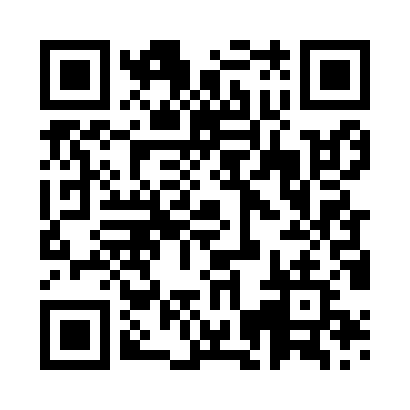 Prayer times for Braziukai, LithuaniaWed 1 May 2024 - Fri 31 May 2024High Latitude Method: Angle Based RulePrayer Calculation Method: Muslim World LeagueAsar Calculation Method: HanafiPrayer times provided by https://www.salahtimes.comDateDayFajrSunriseDhuhrAsrMaghribIsha1Wed3:085:461:236:349:0211:302Thu3:075:431:236:359:0411:313Fri3:075:411:236:379:0611:324Sat3:065:391:236:389:0711:325Sun3:055:371:236:399:0911:336Mon3:045:351:236:409:1111:347Tue3:035:331:236:419:1311:358Wed3:025:311:236:429:1511:369Thu3:015:291:236:439:1711:3610Fri3:015:271:226:449:1911:3711Sat3:005:251:226:459:2011:3812Sun2:595:241:226:469:2211:3913Mon2:585:221:226:479:2411:3914Tue2:585:201:226:489:2611:4015Wed2:575:181:226:509:2811:4116Thu2:565:161:226:519:2911:4217Fri2:565:151:226:529:3111:4218Sat2:555:131:236:529:3311:4319Sun2:545:121:236:539:3411:4420Mon2:545:101:236:549:3611:4521Tue2:535:081:236:559:3811:4522Wed2:535:071:236:569:3911:4623Thu2:525:061:236:579:4111:4724Fri2:525:041:236:589:4211:4825Sat2:515:031:236:599:4411:4826Sun2:515:021:237:009:4511:4927Mon2:505:001:237:019:4711:5028Tue2:504:591:237:019:4811:5029Wed2:504:581:247:029:5011:5130Thu2:494:571:247:039:5111:5231Fri2:494:561:247:049:5211:52